BahamasBahamasBahamasJune 2027June 2027June 2027June 2027MondayTuesdayWednesdayThursdayFridaySaturdaySunday123456Randol Fawkes Labour Day789101112131415161718192021222324252627282930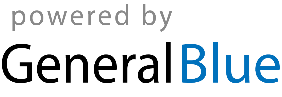 